Porch Duty:Junior Church:Creche:PowerPoint Rota:Flower Rota:	Mavis CrawfordCDs of our services are available on the table in the porch. Please feel free to lift one.  If you would like to order a one-off or have one reserved for you or someone else each week, fill in a CD order form in the vestibule and put it in the box provided. The CDs are disposable so there is no need to bring them back.Should you wish to contact our minister, please do not hesitate to do so.  The manse phone number is 028 8075 7362 and Norman’s mobile no is 077 6388 3192.  E-mail: nsmyth@presbyterianireland.org.  Address: 226 Donaghanie Road, Beragh, Sixmilecross, Omagh BT790RZ.Sixmilecross Presbyterian Church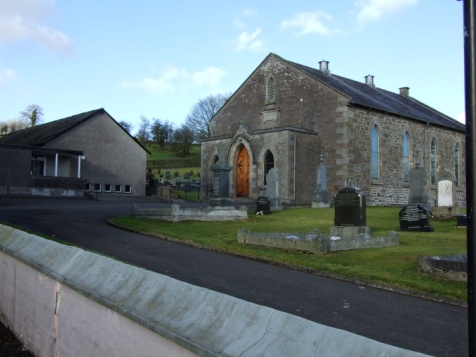 Announcements March 2017Sunday Services: 	10:30 am - Rev Norman SmythMidweek Bible Study and prayer meeting each Wednesday in March at 8:00 pm in the Johnston Memorial Hall .Bowling Club:  Each Monday at 8:00 pm in Church Hall.Ladies’ Bible Book Group meets on Wednesdays at 10:00 am in the manse.  All ladies welcome!Mens’ Fellowship Book Night: Friday 24 March at the Manse for 8:00 pm.  Reading chapter 3 (Knowing and Being Known) of Knowing God. Open to all men 18 up.PW: Tuesday 14 March: Visitor’s night at 8:00 pm in Clogherney Presbyterian Church Hall.Youth Fellowship:  Sunday 12 March in the Johnston Memorial Hall.  Friday 31 March – Sunday 2 April - Youth Fellowship Residential: Please note that this event has now been cancelled due to low numbers.Please also note revised calendar for Youth Fellowship in the Johnston Memorial Hall.  New date Sunday 26 March is the last night of the year. The 9 April date in the previously printed calendar is removed due to this being the new Tearfund date.Scouts: Friday 17 March -  St Patrick’s Day – half term break for all Scout sections.Friday 10 March at 8:30 pm in the Church Hall: Taster meeting to gauge interest in starting an Explorer Section of Scouts for 14-18 year olds.  Come along and see what it’s about.Special Scripture Union Event in Mountjoy Presbyterian Church on Monday 20 March at 7:30pm. This meeting is being held to share the vision of employing a schools worker in our area. All welcome.Elders:Annual Rally of the Central Ruling Elders Fellowship in Downshire Road Presbyterian Church, Newry, on Monday 6 March at 8:00 pm.  Rev Norman McAuley will be speaking on the work of the Middle East Reformed Fellowship and this is an opportunity to hear and support that work. Omagh Presbytery Elders’ Conference in First Omagh on Saturday 11 March from 9:30 am - 1:00 p m.Elders’ Fellowship meeting in Edenderry Presbyterian Church on Tuesday 21 March at 8:00 pm.  Speaker is Robin Scott from Prison Fellowship followed by AGM.Remember to pray for Omagh Presbytery as it meets on Tuesday 7 March.Further dates for the months ahead can be found in the church calendar online at sixmilecrosspc.org All notices are subject to the will of God.MarchCharles Clarke & William KerrAprilGareth Clarke & Derek Sawyers5 & 12 MarchHeather & Lynsey Anderson & Diane & David Clarke19 & 26 MarchLesley & Scott Sawyers, Lorraine Clements, Hazel McDowell & Aimee Anderson2 & 9 AprilLinda Brown, Wendy Clarke, Louise & Karen Beacom5 MarchDeborah Crawford & Danielle Hetherington12 MarchWendy Clarke & Family19 MarchJackie & Stuart Gibson26 MarchHeather Anderson & Family2 AprilAimee Anderson & David Clarke12 MarchMavis Crawford19 MarchKaren Beacom2 AprilKyle Sawyers19 MarchP W ServiceMorning service with ladies from PW taking part.  Speaker Miss Heather Watson, Local Director CEF.  Special Collection19 March at 7:30 pmTestimony ‘n’ Tea in Johnston Memorial Hall,with speaker Andy Campbell and worship leader Sophie Shiels.  Andy and Sophie have been volunteering in Maghaberry prison to raise a choir among prisoners.  There will also be a time of prayer ministry at the end of this meeting  